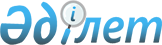 О внесении изменений в решение Шардаринского районного маслихата от 28 декабря 2018 года № 36-242-VI "О бюджете города, сельских округов на 2019-2021 годы"
					
			С истёкшим сроком
			
			
		
					Решение Шардаринского районного маслихата Туркестанской области от 25 апреля 2019 года № 42-269-VI. Зарегистрировано Департаментом юстиции Туркестанской области 26 апреля 2019 года № 5001. Прекращено действие в связи с истечением срока
      В соответствии с пунктом 4 статьи 109-1 Бюджетного Кодекса Республики Казахстан от 4 декабря 2008 года, подпунктом 1) пункта 1 статьи 6 Законом Республики Казахстан от 23 января 2001 года "О местном государственном управлении и самоуправлении в Республике Казахстан" и решением Шардаринского районного маслихата от 19 апреля 2019 года № 41-267-VІ "О внесении изменений в решение Шардаринского районного маслихата от 21 декабря 2018 года № 35-227-VІ "О районном бюджете на 2019-2021 годы", зарегистрировано в Реестре государственной регистрации нормативных правовых актов за № 4983, районный маслихат РЕШИЛ:
      1. Внести в решение Шардаринского районного маслихата от 28 декабря 2018 года № 36-242-VІ "О бюджете города, сельских округов на 2019-2021 годы" (зарегистрировано в Реестре государственной регистрации нормативных правовых актов за № 4888, опубликовано 18 января 2019 года в газете "Шартарап-Шарайна" и в эталонном контрольном банке нормативных правовых актов Республики Казахстан в электронном виде 24 января 2019 года) следующие изменения:
      пункт 1 изложить в следующей редакции:
      "1. Утвердить бюджет города Шардара на 2019-2021 годы согласно приложениям 1, 2 и 3 соответственно, в том числе на 2019 год в следующих объемах: 
      1) доходы – 543 564 тысяч тенге:
      налоговые поступления – 144 147 тысяч тенге;
      неналоговые поступления – 600 тысяч тенге;
      поступления от продажи основного капитала – 0;
      поступления трансфертов – 398 817 тысяч тенге;
      2) затраты – 561 758 тысяч тенге;
      3) чистое бюджетное кредитование – 0:
      бюджетные кредиты – 0;
      погашение бюджетных кредитов – 0;
      4) сальдо по операциям с финансовыми активами – 0:
      приобретение финансовых активов – 0;
      поступления от продажи финансовых активов государства – 0;
      5) дефицит бюджета – - 18 194 тысяч тенге;
      6) финансирование дефицита бюджета – 18 194 тысяч тенге:
      поступление займов – 0;
      погашение займов – 0;
      используемые остатки бюджетных средств – 18 194 тысяч тенге.
      пункт 2 изложить в следующей редакции:
      2. Утвердить бюджет сельского округа К.Турысбеков на 2019-2021 годы согласно приложениям 4, 5 и 6 соответственно, в том числе на 2019 год в следующих объемах:
      1) доходы – 106 117 тысяч тенге:
      налоговые поступления – 4 265 тысяч тенге;
      неналоговые поступления – 350 тысяч тенге;
      поступления от продажи основного капитала – 0;
      поступления трансфертов – 101 502 тысяч тенге;
      2) затраты – 110 709 тысяч тенге;
      3) чистое бюджетное кредитование – 0:
      бюджетные кредиты – 0;
      погашение бюджетных кредитов – 0;
      4) сальдо по операциям с финансовыми активами – 0:
      приобретение финансовых активов – 0;
      поступления от продажи финансовых активов государства – 0;
      5) дефицит бюджета – - 4 592 тысяч тенге;
      6) финансирование дефицита бюджета – 4 592 тысяч тенге:
      поступление займов – 0;
      погашение займов – 0;
      используемые остатки бюджетных средств – 4 592 тысяч тенге.
      пункт 3 изложить в следующей редакции:
      3. Утвердить бюджет сельского округа Коксу на 2019-2021 годы согласно приложениям 7, 8 и 9 соответственно, в том числе на 2019 год в следующих объемах:
      1) доходы – 240 390 тысяч тенге:
      налоговые поступления – 3 883 тысяч тенге;
      неналоговые поступления – 130 тысяч тенге;
      поступления от продажи основного капитала – 0;
      поступления трансфертов – 236 377 тысяч тенге;
      2) затраты – 248 673 тысяч тенге;
      3) чистое бюджетное кредитование – 0:
      бюджетные кредиты – 0;
      погашение бюджетных кредитов – 0;
      4) сальдо по операциям с финансовыми активами – 0:
      приобретение финансовых активов – 0;
      поступления от продажи финансовых активов государства – 0;
      5) дефицит бюджета – - 8 283 тысяч тенге;
      6) финансирование дефицита бюджета – 8 283 тысяч тенге:
      поступление займов – 0;
      погашение займов – 0;
      используемые остатки бюджетных средств – 8 283 тысяч тенге.
      пункт 4 изложить в следующей редакции:
      4. Утвердить бюджет сельского округа Узыната на 2019-2021 годы согласно приложениям 10, 11 и 12 соответственно, в том числе на 2019 год в следующих объемах:
      1) доходы – 93 445 тысяч тенге:
      налоговые поступления – 2 886 тысяч тенге;
      неналоговые поступления – 0;
      поступления от продажи основного капитала – 0;
      поступления трансфертов – 90 559 тысяч тенге;
      2) затраты – 95 777 тысяч тенге;
      3) чистое бюджетное кредитование – 0:
      бюджетные кредиты – 0;
      погашение бюджетных кредитов – 0;
      4) сальдо по операциям с финансовыми активами – 0:
      приобретение финансовых активов – 0;
      поступления от продажи финансовых активов государства – 0;
      5) дефицит бюджета – - 2 332 тысяч тенге;
      6) финансирование дефицита бюджета – 2 332 тысяч тенге:
      поступление займов – 0;
      погашение займов – 0;
      используемые остатки бюджетных средств – 2 332 тысяч тенге.
      пункт 5 изложить в следующей редакции:
      5. Утвердить бюджет сельского округа Алатау батыр на 2019-2021 годы согласно приложениям 13, 14 и 15 соответственно, в том числе на 2019 год в следующих объемах: 
      1) доходы – 155 630 тысяч тенге:
      налоговые поступления – 5 403 тысяч тенге;
      неналоговые поступления – 0;
      поступления от продажи основного капитала – 0;
      поступления трансфертов – 150 227 тысяч тенге;
      2) затраты – 177 633 тысяч тенге;
      3) чистое бюджетное кредитование – 0:
      бюджетные кредиты – 0;
      погашение бюджетных кредитов – 0;
      4) сальдо по операциям с финансовыми активами – 0:
      приобретение финансовых активов – 0;
      поступления от продажи финансовых активов государства – 0;
      5) дефицит бюджета – - 22 003 тысяч тенге;
      6) финансирование дефицита бюджета – 22 003 тысяч тенге:
      поступление займов – 0;
      погашение займов – 0;
      используемые остатки бюджетных средств – 22 003 тысяч тенге.
      пункт 6 изложить в следующей редакции:
      6. Утвердить бюджет сельского округа Кызылкум на 2019-2021 годы согласно приложениям 16, 17 и 18 соответственно, в том числе на 2019 год в следующих объемах: 
      1) доходы – 55 703 тысяч тенге:
      налоговые поступления – 1 152 тысяч тенге;
      неналоговые поступления – 100 тысяч тенге;
      поступления от продажи основного капитала – 0;
      поступления трансфертов – 54 451 тысяч тенге;
      2) затраты – 57 417 тысяч тенге;
      3) чистое бюджетное кредитование – 0:
      бюджетные кредиты – 0;
      погашение бюджетных кредитов – 0;
      4) сальдо по операциям с финансовыми активами – 0:
      приобретение финансовых активов – 0;
      поступления от продажи финансовых активов государства – 0;
      5) дефицит бюджета – - 1 714 тысяч тенге;
      6) финансирование дефицита бюджета – 1 714 тысяч тенге:
      поступление займов – 0;
      погашение займов – 0;
      используемые остатки бюджетных средств – 1 714 тысяч тенге.
      пункт 7 изложить в следующей редакции:
      7. Утвердить бюджет сельского округа Суткент на 2019-2021 годы согласно приложениям 19, 20 и 21 соответственно, в том числе на 2019 год в следующих объемах: 
      1) доходы – 74 149 тысяч тенге:
      налоговые поступления – 1 950 тысяч тенге;
      неналоговые поступления – 80 тысяч тенге;
      поступления от продажи основного капитала – 0;
      поступления трансфертов – 72 119 тысяч тенге;
      2) затраты – 76 043 тысяч тенге;
      3) чистое бюджетное кредитование – 0:
      бюджетные кредиты – 0;
      погашение бюджетных кредитов – 0;
      4) сальдо по операциям с финансовыми активами – 0:
      приобретение финансовых активов – 0;
      поступления от продажи финансовых активов государства – 0;
      5) дефицит бюджета – - 1 894 тысяч тенге;
      6) финансирование дефицита бюджета – 1 894 тысяч тенге:
      поступление займов – 0;
      погашение займов – 0;
      используемые остатки бюджетных средств – 1 894 тысяч тенге.
      пункт 8 изложить в следующей редакции:
      8. Утвердить бюджет сельского округа Акшенгелди на 2019-2021 годы согласно приложениям 22, 23 и 24 соответственно, в том числе на 2019 год в следующих объемах: 
      1) доходы – 100 385 тысяч тенге:
      налоговые поступления – 2 025 тысяч тенге;
      неналоговые поступления – 90 тысяч тенге;
      поступления от продажи основного капитала – 0;
      поступления трансфертов – 98 270 тысяч тенге;
      2) затраты – 102 332 тысяч тенге;
      3) чистое бюджетное кредитование – 0:
      бюджетные кредиты – 0;
      погашение бюджетных кредитов – 0;
      4) сальдо по операциям с финансовыми активами – 0:
      приобретение финансовых активов – 0;
      поступления от продажи финансовых активов государства – 0;
      5) дефицит бюджета – - 1 947 тысяч тенге;
      6) финансирование дефицита бюджета – 1 947 тысяч тенге:
      поступление займов – 0;
      погашение займов – 0;
      используемые остатки бюджетных средств – 1 947 тысяч тенге.
      пункт 9 изложить в следующей редакции:
      9. Утвердить бюджет сельского округа Достык на 2019-2021 годы согласно приложениям 25, 26 и 27 соответственно, в том числе на 2019 год в следующих объемах: 
      1) доходы – 105 018 тысяч тенге:
      налоговые поступления – 1 932 тысяч тенге;
      неналоговые поступления – 170 тысяч тенге;
      поступления от продажи основного капитала – 0;
      поступления трансфертов – 102 916 тысяч тенге;
      2) затраты – 105 758 тысяч тенге;
      3) чистое бюджетное кредитование – 0:
      бюджетные кредиты – 0;
      погашение бюджетных кредитов – 0;
      4) сальдо по операциям с финансовыми активами – 0:
      приобретение финансовых активов – 0;
      поступления от продажи финансовых активов государства – 0;
      5) дефицит бюджета – - 740 тысяч тенге;
      6) финансирование дефицита бюджета – 740 тысяч тенге:
      поступление займов – 0;
      погашение займов – 0;
      используемые остатки бюджетных средств – 740 тысяч тенге.
      пункт 10 изложить в следующей редакции:
      10. Утвердить бюджет сельского округа Жаушыкум на 2019-2021 годы согласно приложениям 28, 29 и 30 соответственно, в том числе на 2019 год в следующих объемах: 
      1) доходы – 85 080 тысяч тенге:
      налоговые поступления – 1 823 тысяч тенге;
      неналоговые поступления – 90 тысяч тенге;
      поступления от продажи основного капитала – 0;
      поступления трансфертов – 83 167 тысяч тенге;
      2) затраты – 86 901 тысяч тенге;
      3) чистое бюджетное кредитование – 0:
      бюджетные кредиты – 0;
      погашение бюджетных кредитов – 0;
      4) сальдо по операциям с финансовыми активами – 0:
      приобретение финансовых активов – 0;
      поступления от продажи финансовых активов государства – 0;
      5) дефицит бюджета – - 1 821 тысяч тенге;
      6) финансирование дефицита бюджета – 1 821 тысяч тенге:
      поступление займов – 0;
      погашение займов – 0;
      используемые остатки бюджетных средств – 1 821 тысяч тенге.
      пункт 11 изложить в следующей редакции:
      11. Утвердить бюджет сельского округа Коссейт на 2019-2021 годы согласно приложениям 31, 32 и 33 соответственно, в том числе на 2019 год в следующих объемах: 
      1) доходы – 98 129 тысяч тенге:
      налоговые поступления – 2 481 тысяч тенге;
      неналоговые поступления – 60 тысяч тенге;
      поступления от продажи основного капитала – 0;
      поступления трансфертов – 95 588 тысяч тенге;
      2) затраты – 107 535 тысяч тенге;
      3) чистое бюджетное кредитование – 0:
      бюджетные кредиты – 0;
      погашение бюджетных кредитов – 0;
      4) сальдо по операциям с финансовыми активами – 0:
      приобретение финансовых активов – 0;
      поступления от продажи финансовых активов государства – 0;
      5) дефицит бюджета – - 9 406 тысяч тенге;
      6) финансирование дефицита бюджета – 9 406 тысяч тенге:
      поступление займов – 0;
      погашение займов – 0;
      используемые остатки бюджетных средств – 9 406 тысяч тенге.".
      Приложения 1, 4, 7, 10, 13, 16, 19, 22, 25, 28 и 31 к указанному решению изложить в новой редакции согласно приложениям 1, 2, 3, 4, 5, 6, 7, 8, 9, 10 и 11 к настоящему решению.
      2. Государственному учреждению "Аппарат Шардаринского районного маслихата"в установленном законодательством Республики Казахстан порядке обеспечить:
      1) государственную регистрацию настоящего решения в территориальном органе юстиции;
      2) в течение десяти календарных дней со дня государственной регистрации настоящего решения маслихата направление его копии в бумажном и электронном видена казахском и русском языках в Республиканское государственное предприятие на праве хозяйственного ведения "Институт законодательства и правовой информации Республики Казахстан" для официального опубликования и включения в эталонный контрольный банк нормативных правовых актов Республики Казахстан;
      3) размещение настоящего решения на интернет-ресурсе Шардаринского районного маслихата после его официального опубликования.
      3. Настоящее решение вводится в действие с 1 января 2019 года.  Бюджет города Шардара на 2019 год Бюджет сельского округа им К.Турысбекова на 2019 год Бюджет сельского округа Коксу на 2019 год Бюджет сельского округа Узыната на 2019 год Бюджет сельского округа Алатау батыр на 2019 год Бюджет сельского округа Кызылкум на 2019 год Бюджет сельского округа Суткент на 2019 год Бюджет сельского округа Акшенгелди на 2019 год Бюджет сельского округа Достык на 2019 год Бюджет сельского округа Жаушыкум на 2019 год Бюджет сельского округа Коссейт на 2019 год
					© 2012. РГП на ПХВ «Институт законодательства и правовой информации Республики Казахстан» Министерства юстиции Республики Казахстан
				
      Председатель сессии

Т. Кабулов

      Секретарь районного маслихата

Б. Муталиев
Приложение 1 к решению
маслихата Шардаринского района
№ 42-269-VI от 25 апреля 2019 годаПриложение 1 к решению
маслихата Шардаринского района
№ 36-242-VI от 28 декабря 2018 года
Категория 
Категория 
Категория 
Категория 
Наименование 
Сумма, тысяч тенге
Класс
Класс
Класс
Наименование 
Сумма, тысяч тенге
Подкласс
Подкласс
Наименование 
Сумма, тысяч тенге
1
1
1
1
2
3
1. Доходы
543 564
1
Налоговые поступления
144 147
01
Подоходный налог
67 403
2
Индивидуальный подоходный налог
67 403
04
Hалоги на собственность
76 714
1
Hалоги на имущество
2 568
3
Земельный налог
5 243
4
Hалог на транспортные средства
68 903
05
Внутренние налоги на товары, работы и услуги
30
4
Сборы за ведение предпринимательской и профессиональной деятельности
30
2
Неналоговые поступления
600
01
Доходы от государственной собственности
600
5
Доходы от аренды имущества, находящегося в государственной собственности
600
3
Поступления от продажи основного капитала
0
03
Продажа земли и нематериальных активов
0
1
Продажа земли
0
4
Поступления трансфертов
398 817
02
Трансферты из вышестоящих органов государственного управления
398 817
3
Трансферты из районного (города областного значения) бюджета
398 817
2. Затраты
561 758
01
Государственные услуги общего характера
112 000
1
Представительные, исполнительные и другие органы, выполняющие общие функции государственного управления
112 000
124
Аппарат акима города районного значения, села, поселка, сельского округа
112 000
001
Услуги по обеспечению деятельности акима города районного значения, села, поселка, сельского округа
67 174
022
Капитальные расходы государственного органа
44 826
04
Образование
384 915
1
Дошкольное воспитание и обучение
374 864
124
Аппарат акима города районного значения, села, поселка, сельского округа
374 864
004
Дошкольное воспитание и обучение и организация медицинского обслуживания в организациях дошкольного воспитания и обучения
374 864
2
Начальное, основное среднее и общее среднее образование
10 051
124
Аппарат акима города районного значения, села, поселка, сельского округа
10 051
005
Организация бесплатного подвоза учащихся до ближайшей школы и обратно в сельской местности
10 051
07
Жилищно-коммунальное хозяйство
59 843
3
Благоустройство населенных пунктов
59 843
124
Аппарат акима города районного значения, села, поселка, сельского округа
59 843
009
Обеспечение санитарии населенных пунктов
30 419
010
Содержание мест захоронений и погребение безродных
208
011
Благоустройство и озеленение населенных пунктов
29 216
12
Транспорт и коммуникации
5 000
1
Автомобильный транспорт
5 000
124
Аппарат акима города районного значения, села, поселка, сельского округа
5 000
013
Обеспечение функционирования автомобильных дорог в городах районного значения, селах, поселках, сельских округах
5 000
3. Чистое бюджетное кредитование
0
Бюджетные кредиты
0
Погашение бюджетных кредитов
0
4. Сальдо по операциям с финансовыми активами
0
Приобретение финансовых активов
0
Поступления от продажи финансовых активов государства
0
Поступления от продажи финансовых активов государства
-18 194
5. Дефицит бюджета
18 194
6. Финансирование дефицита бюджета
0
Поступление займов
0
Погашение займов
0
Используемые остатки бюджетных средств
18 194Приложение 2 к решению
маслихата Шардаринского района
№ 42-269-VI от 25 апреля 2019 годаПриложение 4 к решению
маслихата Шардаринского района
№ 36-242-VI от 28 декабря 2018 года
Категория 
Категория 
Категория 
Категория 
Наименование 
Сумма, тысяч тенге
Класс
Класс
Класс
Наименование 
Сумма, тысяч тенге
Подкласс
Подкласс
Наименование 
Сумма, тысяч тенге
1
1
1
1
2
3
1. Доходы
106 117
1
Налоговые поступления
4 265
01
Подоходный налог
1 750
2
Индивидуальный подоходный налог
1 750
04
Hалоги на собственность
2 515
1
Hалоги на имущество
214
3
Земельный налог
300
4
Hалог на транспортные средства
2 001
2
Неналоговые поступления
350
01
Доходы от государственной собственности
350
5
Доходы от аренды имущества, находящегося в государственной собственности
350
3
Поступления от продажи основного капитала
0
03
Продажа земли и нематериальных активов
0
1
Продажа земли
0
4
Поступления трансфертов
101 502
02
Трансферты из вышестоящих органов государственного управления
101 502
3
Трансферты из районного (города областного значения) бюджета
101 502
2. Затраты
110 709
01
Государственные услуги общего характера
34 157
1
Представительные, исполнительные и другие органы, выполняющие общие функции государственного управления
34 157
124
Аппарат акима города районного значения, села, поселка, сельского округа
34 157
001
Услуги по обеспечению деятельности акима города районного значения, села, поселка, сельского округа
34 157
04
Образование
48 546
1
Дошкольное воспитание и обучение
48 546
124
Аппарат акима города районного значения, села, поселка, сельского округа
48 546
004
Дошкольное воспитание и обучение и организация медицинского обслуживания в организациях дошкольного воспитания и обучения
48 546
07
Жилищно-коммунальное хозяйство
10 717
3
Благоустройство населенных пунктов
10 717
124
Аппарат акима города районного значения, села, поселка, сельского округа
10 717
008
Освещение улиц в населенных пунктах
7 600
009
Обеспечение санитарии населенных пунктов
3 117
12
Транспорт и коммуникации
16 870
1
Автомобильный транспорт
16 870
124
Аппарат акима города районного значения, села, поселка, сельского округа
16 870
045
Капитальный и средний ремонт автомобильных дорог в городах районного значения, селах, поселках, сельских округах
16 870
15
Трансферты
419
1
Трансферты
419
124
Аппарат акима города районного значения, села, поселка, сельского округа
419
048
Возврат неиспользованных (недоиспользованных) целевых трансфертов
419
3. Чистое бюджетное кредитование
0
Бюджетные кредиты
0
Погашение бюджетных кредитов
0
4. Сальдо по операциям с финансовыми активами
0
Приобретение финансовых активов
0
Поступления от продажи финансовых активов государства
0
5. Дефицит бюджета
- 4 592
6. Финансирование дефицита бюджета
4 592
Поступление займов
0
Погашение займов
0
Используемые остатки бюджетных средств
4 592Приложение 3 к решению
маслихата Шардаринского района
№ 42-269-VI от 25 апреля 2019 годаПриложение 7 к решению
маслихата Шардаринского района
№ 36-242-VI от 28 декабря 2018 года
Категория 
Категория 
Категория 
Категория 
Наименование 
Сумма, тысяч тенге
Класс
Класс
Класс
Наименование 
Сумма, тысяч тенге
Подкласс
Подкласс
Наименование 
Сумма, тысяч тенге
1
1
1
1
2
3
1. Доходы
240 390
1
Налоговые поступления
3 883
01
Подоходный налог
1 250
2
Индивидуальный подоходный налог
1 250
04
Hалоги на собственность
2 633
1
Hалоги на имущество
268
3
Земельный налог
385
4
Hалог на транспортные средства
1 980
2
Неналоговые поступления
130
01
Доходы от государственной собственности
130
5
Доходы от аренды имущества, находящегося в государственной собственности
130
3
Поступления от продажи основного капитала
0
03
Продажа земли и нематериальных активов
0
1
Продажа земли
0
4
Поступления трансфертов
236 377
02
Трансферты из вышестоящих органов государственного управления
236 377
3
Трансферты из районного (города областного значения) бюджета
236 377
2. Затраты
248 673
01
Государственные услуги общего характера
31 096
1
Представительные, исполнительные и другие органы, выполняющие общие функции государственного управления
31 096
124
Аппарат акима города районного значения, села, поселка, сельского округа
31 096
001
Услуги по обеспечению деятельности акима города районного значения, села, поселка, сельского округа
31 096
04
Образование
84 301
1
Дошкольное воспитание и обучение
83 711
124
Аппарат акима города районного значения, села, поселка, сельского округа
83 711
004
Дошкольное воспитание и обучение и организация медицинского обслуживания в организациях дошкольного воспитания и обучения
83 711
2
Начальное, основное среднее и общее среднее образование
590
124
Аппарат акима города районного значения, села, поселка, сельского округа
590
005
Организация бесплатного подвоза учащихся до ближайшей школы и обратно в сельской местности
590
07
Жилищно-коммунальное хозяйство
19 743
3
Благоустройство населенных пунктов
19 743
124
Аппарат акима города районного значения, села, поселка, сельского округа
19 743
008
Освещение улиц в населенных пунктах
8 283
009
Обеспечение санитарии населенных пунктов
3 960
011
Благоустройство и озеленение населенных пунктов
7 500
12
Транспорт и коммуникации
113 533
1
Автомобильный транспорт
113 533
124
Аппарат акима города районного значения, села, поселка, сельского округа
113 533
045
Капитальный и средний ремонт автомобильных дорог в городах районного значения, селах, поселках, сельских округах
113 533
3. Чистое бюджетное кредитование
0
Бюджетные кредиты
0
Погашение бюджетных кредитов
0
4. Сальдо по операциям с финансовыми активами
0
Приобретение финансовых активов
0
Поступления от продажи финансовых активов государства
0
5. Дефицит бюджета
-8 283
6. Финансирование дефицита бюджета
8 283
Поступление займов
0
Погашение займов
0
Используемые остатки бюджетных средств
8 283Приложение 4 к решению
маслихата Шардаринского района
№ 42-269-VI от 25 апреля 2019 годаПриложение 10 к решению
маслихата Шардаринского района
№ 36-242-VI от 28 декабря 2018 года
Категория 
Категория 
Категория 
Категория 
Наименование 
Сумма, тысяч тенге
Класс
Класс
Класс
Наименование 
Сумма, тысяч тенге
Подкласс
Подкласс
Наименование 
Сумма, тысяч тенге
1
1
1
1
2
3
1. Доходы
93 445
1
Налоговые поступления
2 886
01
Подоходный налог
800
2
Индивидуальный подоходный налог
800
04
Hалоги на собственность
2 086
1
Hалоги на имущество
247
3
Земельный налог
257
4
Hалог на транспортные средства
1 582
2
Неналоговые поступления
0
01
Доходы от государственной собственности
0
5
Доходы от аренды имущества, находящегося в государственной собственности
0
3
Поступления от продажи основного капитала
0
03
Продажа земли и нематериальных активов
0
1
Продажа земли
0
4
Поступления трансфертов
90 559
02
Трансферты из вышестоящих органов государственного управления
90 559
3
Трансферты из районного (города областного значения) бюджета
90 559
2. Затраты
95 777
01
Государственные услуги общего характера
25 269
1
Представительные, исполнительные и другие органы, выполняющие общие функции государственного управления
25 269
124
Аппарат акима города районного значения, села, поселка, сельского округа
25 269
001
Услуги по обеспечению деятельности акима города районного значения, села, поселка, сельского округа
25 269
04
Образование
32 681
1
Дошкольное воспитание и обучение
32 681
124
Аппарат акима города районного значения, села, поселка, сельского округа
32 681
004
Дошкольное воспитание и обучение и организация медицинского обслуживания в организациях дошкольного воспитания и обучения
32 681
07
Жилищно-коммунальное хозяйство
19 153
3
Благоустройство населенных пунктов
19 153
124
Аппарат акима города районного значения, села, поселка, сельского округа
19 153
008
Освещение улиц в населенных пунктах
7 225
009
Обеспечение санитарии населенных пунктов
3 018
011
Благоустройство и озеленение населенных пунктов
8 910
12
Транспорт и коммуникации
18 673
1
Автомобильный транспорт
18 673
124
Аппарат акима города районного значения, села, поселка, сельского округа
18 673
045
Капитальный и средний ремонт автомобильных дорог в городах районного значения, селах, поселках, сельских округах
18 673
15
Трансферты
1
1
Трансферты
1
124
Аппарат акима города районного значения, села, поселка, сельского округа
1
048
Возврат неиспользованных (недоиспользованных) целевых трансфертов
1
3. Чистое бюджетное кредитование
0
Бюджетные кредиты
0
Погашение бюджетных кредитов
0
4. Сальдо по операциям с финансовыми активами
0
Приобретение финансовых активов
0
Поступления от продажи финансовых активов государства
0
5. Дефицит бюджета
- 2 332
6. Финансирование дефицита бюджета
2 332
Поступление займов
0
Погашение займов
0
Используемые остатки бюджетных средств
2 332Приложение 5 к решению
маслихата Шардаринского района
№ 42-269-VI от 25 апреля 2019 годаПриложение 13 к решению
маслихата Шардаринского района
№ 36-242-VI от 28 декабря 2018 года
Категория 
Категория 
Категория 
Категория 
Наименование 
Сумма, тысяч тенге
Класс
Класс
Класс
Наименование 
Сумма, тысяч тенге
Подкласс
Подкласс
Наименование 
Сумма, тысяч тенге
1
1
1
1
2
3
1. Доходы
155 630
1
Налоговые поступления
5 403
01
Подоходный налог
1 700
2
Индивидуальный подоходный налог
1 700
04
Hалоги на собственность
3 703
1
Hалоги на имущество
535
3
Земельный налог
332
4
Hалог на транспортные средства
2 836
2
Неналоговые поступления
0
01
Доходы от государственной собственности
0
5
Доходы от аренды имущества, находящегося в государственной собственности
0
3
Поступления от продажи основного капитала
0
03
Продажа земли и нематериальных активов
0
1
Продажа земли
0
4
Поступления трансфертов
150 227
02
Трансферты из вышестоящих органов государственного управления
150 227
3
Трансферты из районного (города областного значения) бюджета
150 227
2. Затраты
177 633
01
Государственные услуги общего характера
34 792
1
Представительные, исполнительные и другие органы, выполняющие общие функции государственного управления
34 792
124
Аппарат акима города районного значения, села, поселка, сельского округа
34 792
001
Услуги по обеспечению деятельности акима города районного значения, села, поселка, сельского округа
34 792
04
Образование
97 522
1
Дошкольное воспитание и обучение
96 022
124
Аппарат акима города районного значения, села, поселка, сельского округа
96 022
004
Дошкольное воспитание и обучение и организация медицинского обслуживания в организациях дошкольного воспитания и обучения
96 022
2
Начальное, основное среднее и общее среднее образование
1 500
124
Аппарат акима города районного значения, села, поселка, сельского округа
1 500
005
Организация бесплатного подвоза учащихся до ближайшей школы и обратно в сельской местности
1 500
07
Жилищно-коммунальное хозяйство
18 589
3
Благоустройство населенных пунктов
18 589
124
Аппарат акима города районного значения, села, поселка, сельского округа
18 589
008
Освещение улиц в населенных пунктах
421
009
Обеспечение санитарии населенных пунктов
3 168
011
Благоустройство и озеленение населенных пунктов
15 000
12
Транспорт и коммуникации
10 411
1
Автомобильный транспорт
10 411
124
Аппарат акима города районного значения, села, поселка, сельского округа
10 411
045
Капитальный и средний ремонт автомобильных дорог в городах районного значения, селах, поселках, сельских округах
10 411
15
Трансферты
16 319
1
Трансферты
16 319
124
Аппарат акима города районного значения, села, поселка, сельского округа
16 319
048
Возврат неиспользованных (недоиспользованных) целевых трансфертов
16 319
3. Чистое бюджетное кредитование
0
Бюджетные кредиты
0
Погашение бюджетных кредитов
0
4. Сальдо по операциям с финансовыми активами
0
Приобретение финансовых активов
0
Поступления от продажи финансовых активов государства
0
5. Дефицит бюджета
-22 003
6. Финансирование дефицита бюджета
22 003
Поступление займов
0
Погашение займов
0
Используемые остатки бюджетных средств
22 003Приложение 6 к решению
маслихата Шардаринского района
№ 42-269-VI от 25 апреля 2019 годаПриложение 16 к решению
маслихата Шардаринского района
№ 36-242-VI от 28 декабря 2018 года
Категория 
Категория 
Категория 
Категория 
Наименование 
Сумма, тысяч тенге
Класс
Класс
Класс
Наименование 
Сумма, тысяч тенге
Подкласс
Подкласс
Наименование 
Сумма, тысяч тенге
1
1
1
1
2
3
1. Доходы
55 703
1
Налоговые поступления
1 152
01
Подоходный налог
80
2
Индивидуальный подоходный налог
80
04
Hалоги на собственность
1 072
1
Hалоги на имущество
129
3
Земельный налог
140
4
Hалог на транспортные средства
803
2
Неналоговые поступления
100
01
Доходы от государственной собственности
100
5
Доходы от аренды имущества, находящегося в государственной собственности
100
3
Поступления от продажи основного капитала
0
03
Продажа земли и нематериальных активов
0
1
Продажа земли
0
4
Поступления трансфертов
54 451
02
Трансферты из вышестоящих органов государственного управления
54 451
3
Трансферты из районного (города областного значения) бюджета
54 451
2. Затраты
57 417
01
Государственные услуги общего характера
25 822
1
Представительные, исполнительные и другие органы, выполняющие общие функции государственного управления
25 822
124
Аппарат акима города районного значения, села, поселка, сельского округа
25 822
001
Услуги по обеспечению деятельности акима города районного значения, села, поселка, сельского округа
25 822
07
Жилищно-коммунальное хозяйство
17 280
3
Благоустройство населенных пунктов
17 280
124
Аппарат акима города районного значения, села, поселка, сельского округа
17 280
008
Освещение улиц в населенных пунктах
100
009
Обеспечение санитарии населенных пунктов
2 968
011
Благоустройство и озеленение населенных пунктов
14 212
12
Транспорт и коммуникации
14 315
1
Автомобильный транспорт
14 315
124
Аппарат акима города районного значения, села, поселка, сельского округа
14 315
045
Капитальный и средний ремонт автомобильных дорог в городах районного значения, селах, поселках, сельских округах
14 315
3. Чистое бюджетное кредитование
0
Бюджетные кредиты
0
Погашение бюджетных кредитов
0
4. Сальдо по операциям с финансовыми активами
0
Приобретение финансовых активов
0
Поступления от продажи финансовых активов государства
0
5. Дефицит бюджета
-1 714
6. Финансирование дефицита бюджета
1 714
Поступление займов
0
Погашение займов
0
Используемые остатки бюджетных средств
1 714Приложение 7 к решению
маслихата Шардаринского района
№ 42-269-VI от 25 апреля 2019 годаПриложение 19 к решению
маслихата Шардаринского района
№ 36-242-VI от 28 декабря 2018 года
Категория 
Категория 
Категория 
Категория 
Наименование 
Сумма, тысяч тенге
Класс
Класс
Класс
Наименование 
Сумма, тысяч тенге
Подкласс
Подкласс
Наименование 
Сумма, тысяч тенге
1
1
1
1
2
3
1. Доходы
74 149
1
Налоговые поступления
1 950
01
Подоходный налог
750
2
Индивидуальный подоходный налог
750
04
Hалоги на собственность
1 200
1
Hалоги на имущество
129
3
Земельный налог
140
4
Hалог на транспортные средства
931
2
Неналоговые поступления
80
01
Доходы от государственной собственности
80
5
Доходы от аренды имущества, находящегося в государственной собственности
80
3
Поступления от продажи основного капитала
0
03
Продажа земли и нематериальных активов
0
1
Продажа земли
0
4
Поступления трансфертов
72 119
02
Трансферты из вышестоящих органов государственного управления
72 119
3
Трансферты из районного (города областного значения) бюджета
72 119
2. Затраты
76 043
01
Государственные услуги общего характера
24 716
1
Представительные, исполнительные и другие органы, выполняющие общие функции государственного управления
24 716
124
Аппарат акима города районного значения, села, поселка, сельского округа
24 716
001
Услуги по обеспечению деятельности акима города районного значения, села, поселка, сельского округа
24 716
04
Образование
28 010
1
Дошкольное воспитание и обучение
28 010
124
Аппарат акима города районного значения, села, поселка, сельского округа
28 010
004
Дошкольное воспитание и обучение и организация медицинского обслуживания в организациях дошкольного воспитания и обучения
28 010
07
Жилищно-коммунальное хозяйство
19 049
3
Благоустройство населенных пунктов
19 049
124
Аппарат акима города районного значения, села, поселка, сельского округа
19 049
008
Освещение улиц в населенных пунктах
460
009
Обеспечение санитарии населенных пунктов
3 018
011
Благоустройство и озеленение населенных пунктов
15 571
12
Транспорт и коммуникации
4 104
1
Автомобильный транспорт
4 104
124
Аппарат акима города районного значения, села, поселка, сельского округа
4 104
045
Капитальный и средний ремонт автомобильных дорог в городах районного значения, селах, поселках, сельских округах
4 104
15
Трансферты
164
1
Трансферты
164
124
Аппарат акима города районного значения, села, поселка, сельского округа
164
048
Возврат неиспользованных (недоиспользованных) целевых трансфертов
164
3. Чистое бюджетное кредитование
0
Бюджетные кредиты
0
Погашение бюджетных кредитов
0
4. Сальдо по операциям с финансовыми активами
0
Приобретение финансовых активов
0
Поступления от продажи финансовых активов государства
0
5. Дефицит бюджета
-1 894
6. Финансирование дефицита бюджета
1 894
Поступление займов
0
Погашение займов
0
Используемые остатки бюджетных средств
1 894Приложение 8 к решению
маслихата Шардаринского района
№ 42-269-VI от 25 апреля 2019 годаПриложение 22 к решению
маслихата Шардаринского района
№ 36-242-VI от 28 декабря 2018 года
Категория 
Категория 
Категория 
Категория 
Наименование 
Сумма, тысяч тенге
Класс
Класс
Класс
Наименование 
Сумма, тысяч тенге
Подкласс
Подкласс
Наименование 
Сумма, тысяч тенге
1
1
1
1
2
3
1. Доходы
100 385
1
Налоговые поступления
2 025
01
Подоходный налог
300
2
Индивидуальный подоходный налог
300
04
Hалоги на собственность
1 725
1
Hалоги на имущество
172
3
Земельный налог
161
4
Hалог на транспортные средства
1 392
2
Неналоговые поступления
90
01
Доходы от государственной собственности
90
5
Доходы от аренды имущества, находящегося в государственной собственности
90
3
Поступления от продажи основного капитала
0
03
Продажа земли и нематериальных активов
0
1
Продажа земли
0
4
Поступления трансфертов
98 270
02
Трансферты из вышестоящих органов государственного управления
98 270
3
Трансферты из районного (города областного значения) бюджета
98 270
2. Затраты
102 332
01
Государственные услуги общего характера
27 177
1
Представительные, исполнительные и другие органы, выполняющие общие функции государственного управления
27 177
124
Аппарат акима города районного значения, села, поселка, сельского округа
27 177
001
Услуги по обеспечению деятельности акима города районного значения, села, поселка, сельского округа
27 177
04
Образование
39 760
1
Дошкольное воспитание и обучение
39 760
124
Аппарат акима города районного значения, села, поселка, сельского округа
39 760
004
Дошкольное воспитание и обучение и организация медицинского обслуживания в организациях дошкольного воспитания и обучения
39 760
07
Жилищно-коммунальное хозяйство
17 105
3
Благоустройство населенных пунктов
17 105
124
Аппарат акима города районного значения, села, поселка, сельского округа
17 105
008
Освещение улиц в населенных пунктах
4 389
009
Обеспечение санитарии населенных пунктов
5 216
011
Благоустройство и озеленение населенных пунктов
7 500
12
Транспорт и коммуникации
18 290
1
Автомобильный транспорт
18 290
124
Аппарат акима города районного значения, села, поселка, сельского округа
18 290
045
Капитальный и средний ремонт автомобильных дорог в городах районного значения, селах, поселках, сельских округах
18 290
3. Чистое бюджетное кредитование
0
Бюджетные кредиты
0
Погашение бюджетных кредитов
0
4. Сальдо по операциям с финансовыми активами
0
Приобретение финансовых активов
0
Поступления от продажи финансовых активов государства
0
5. Дефицит бюджета
-1 947
6. Финансирование дефицита бюджета
1 947
Поступление займов
0
Погашение займов
0
Используемые остатки бюджетных средств
1 947Приложение 9 к решению
маслихата Шардаринского района
№ 42-269-VI от 25 апреля 2019 годаПриложение 25 к решению
маслихата Шардаринского района
№ 36-242-VI от 28 декабря 2018 года
Категория 
Категория 
Категория 
Категория 
Наименование 
Сумма, тысяч тенге
Класс
Класс
Класс
Наименование 
Сумма, тысяч тенге
Подкласс
Подкласс
Наименование 
Сумма, тысяч тенге
1
1
1
1
2
3
1. Доходы
105 018
1
Налоговые поступления
1 932
01
Подоходный налог
300
2
Индивидуальный подоходный налог
300
04
Hалоги на собственность
1 632
1
Hалоги на имущество
150
3
Земельный налог
144
4
Hалог на транспортные средства
1 338
2
Неналоговые поступления
170
01
Доходы от государственной собственности
170
5
Доходы от аренды имущества, находящегося в государственной собственности
170
3
Поступления от продажи основного капитала
0
03
Продажа земли и нематериальных активов
0
1
Продажа земли
0
4
Поступления трансфертов
102 916
02
Трансферты из вышестоящих органов государственного управления
102 916
3
Трансферты из районного (города областного значения) бюджета
102 916
2. Затраты
105 758
01
Государственные услуги общего характера
31 096
1
Представительные, исполнительные и другие органы, выполняющие общие функции государственного управления
31 096
124
Аппарат акима города районного значения, села, поселка, сельского округа
31 096
001
Услуги по обеспечению деятельности акима города районного значения, села, поселка, сельского округа
31 096
04
Образование
45 291
1
Дошкольное воспитание и обучение
45 291
124
Аппарат акима города районного значения, села, поселка, сельского округа
45 291
004
Дошкольное воспитание и обучение и организация медицинского обслуживания в организациях дошкольного воспитания и обучения
45 291
07
Жилищно-коммунальное хозяйство
17 365
3
Благоустройство населенных пунктов
17 365
124
Аппарат акима города районного значения, села, поселка, сельского округа
17 365
008
Освещение улиц в населенных пунктах
6 697
009
Обеспечение санитарии населенных пунктов
3 168
011
Благоустройство и озеленение населенных пунктов
7 500
12
Транспорт и коммуникации
11 989
1
Автомобильный транспорт
11 989
124
Аппарат акима города районного значения, села, поселка, сельского округа
11 989
045
Капитальный и средний ремонт автомобильных дорог в городах районного значения, селах, поселках, сельских округах
11 989
15
Трансферты
17
1
Трансферты
17
124
Аппарат акима города районного значения, села, поселка, сельского округа
17
048
Возврат неиспользованных (недоиспользованных) целевых трансфертов
17
3. Чистое бюджетное кредитование
0
Бюджетные кредиты
0
Погашение бюджетных кредитов
0
4. Сальдо по операциям с финансовыми активами
0
Приобретение финансовых активов
0
Поступления от продажи финансовых активов государства
0
5. Дефицит бюджета
-740
6. Финансирование дефицита бюджета
740
Поступление займов
0
Погашение займов
0
Используемые остатки бюджетных средств
740Приложение 10 к решению
маслихата Шардаринского района
№ 42-269-VI от 25 апреля 2019 годаПриложение 28 к решению
маслихата Шардаринского района
№ 36-242-VI от 28 декабря 2018 года
Категория 
Категория 
Категория 
Категория 
Наименование 
Сумма, тысяч тенге
Класс
Класс
Класс
Наименование 
Сумма, тысяч тенге
Подкласс
Подкласс
Наименование 
Сумма, тысяч тенге
1
1
1
1
2
3
1. Доходы
85 080
1
Налоговые поступления
1 823
01
Подоходный налог
750
2
Индивидуальный подоходный налог
750
04
Hалоги на собственность
1 073
1
Hалоги на имущество
107
3
Земельный налог
107
4
Hалог на транспортные средства
859
2
Неналоговые поступления
90
01
Доходы от государственной собственности
90
5
Доходы от аренды имущества, находящегося в государственной собственности
90
3
Поступления от продажи основного капитала
0
03
Продажа земли и нематериальных активов
0
1
Продажа земли
0
4
Поступления трансфертов
83 167
02
Трансферты из вышестоящих органов государственного управления
83 167
3
Трансферты из районного (города областного значения) бюджета
83 167
2. Затраты
86 901
01
Государственные услуги общего характера
24 215
1
Представительные, исполнительные и другие органы, выполняющие общие функции государственного управления
24 215
124
Аппарат акима города районного значения, села, поселка, сельского округа
24 215
001
Услуги по обеспечению деятельности акима города районного значения, села, поселка, сельского округа
23 805
022
Капитальные расходы государственного органа
410
04
Образование
22 785
1
Дошкольное воспитание и обучение
21 785
124
Аппарат акима города районного значения, села, поселка, сельского округа
21 785
004
Дошкольное воспитание и обучение и организация медицинского обслуживания в организациях дошкольного воспитания и обучения
21 785
2
Начальное, основное среднее и общее среднее образование
1 000
124
Аппарат акима города районного значения, села, поселка, сельского округа
1 000
005
Организация бесплатного подвоза учащихся до ближайшей школы и обратно в сельской местности
1 000
07
Жилищно-коммунальное хозяйство
9 614
3
Благоустройство населенных пунктов
9 614
124
Аппарат акима города районного значения, села, поселка, сельского округа
9 614
008
Освещение улиц в населенных пунктах
7 476
009
Обеспечение санитарии населенных пунктов
1 332
011
Благоустройство и озеленение населенных пунктов
806
12
Транспорт и коммуникации
29 280
1
Автомобильный транспорт
29 280
124
Аппарат акима города районного значения, села, поселка, сельского округа
29 280
045
Капитальный и средний ремонт автомобильных дорог в городах районного значения, селах, поселках, сельских округах
29 280
15
Трансферты
1 007
1
Трансферты
1 007
124
Аппарат акима города районного значения, села, поселка, сельского округа
1 007
048
Возврат неиспользованных (недоиспользованных) целевых трансфертов
1 007
3. Чистое бюджетное кредитование
0
Бюджетные кредиты
0
Погашение бюджетных кредитов
0
4. Сальдо по операциям с финансовыми активами
0
Приобретение финансовых активов
0
Поступления от продажи финансовых активов государства
0
5. Дефицит бюджета
-1 821
6. Финансирование дефицита бюджета
1 821
Поступление займов
0
Погашение займов
0
Используемые остатки бюджетных средств
1 821Приложение 11 к решению
маслихата Шардаринского района
№ 42-269-VI от 25 апреля 2019 годаПриложение 31 к решению
маслихата Шардаринского района
№ 36-242-VI от 28 декабря 2018 года
Категория 
Категория 
Категория 
Категория 
Наименование 
Сумма, тысяч тенге
Класс
Класс
Класс
Наименование 
Сумма, тысяч тенге
Подкласс
Подкласс
Наименование 
Сумма, тысяч тенге
1
1
1
1
2
3
1. Доходы
98 129
1
Налоговые поступления
2 481
01
Подоходный налог
200
2
Индивидуальный подоходный налог
200
04
Hалоги на собственность
2 281
1
Hалоги на имущество
215
3
Земельный налог
193
4
Hалог на транспортные средства
1 873
2
Неналоговые поступления
60
01
Доходы от государственной собственности
60
5
Доходы от аренды имущества, находящегося в государственной собственности
60
3
Поступления от продажи основного капитала
0
03
Продажа земли и нематериальных активов
0
1
Продажа земли
0
4
Поступления трансфертов
95 588
02
Трансферты из вышестоящих органов государственного управления
95 588
3
Трансферты из районного (города областного значения) бюджета
95 588
2. Затраты
107 535
01
Государственные услуги общего характера
30 210
1
Представительные, исполнительные и другие органы, выполняющие общие функции государственного управления
30 210
124
Аппарат акима города районного значения, села, поселка, сельского округа
30 210
001
Услуги по обеспечению деятельности акима города районного значения, села, поселка, сельского округа
30 210
04
Образование
45 291
1
Дошкольное воспитание и обучение
45 291
124
Аппарат акима города районного значения, села, поселка, сельского округа
45 291
004
Дошкольное воспитание и обучение и организация медицинского обслуживания в организациях дошкольного воспитания и обучения
45 291
07
Жилищно-коммунальное хозяйство
14 754
3
Благоустройство населенных пунктов
14 754
124
Аппарат акима города районного значения, села, поселка, сельского округа
14 754
008
Освещение улиц в населенных пунктах
10 836
009
Обеспечение санитарии населенных пунктов
3 118
011
Благоустройство и озеленение населенных пунктов
800
13
Прочие
12 335
9
Прочие
12 335
124
Аппарат акима города районного значения, села, поселка, сельского округа
12 335
040
Реализация мероприятий для решения вопросов обустройства населенных пунктов в реализацию мер по содействию экономическому развитию регионов в рамках Программы развития регионов до 2020 года
12 335
15
Трансферты
4 945
1
Трансферты
4 945
124
Аппарат акима города районного значения, села, поселка, сельского округа
4 945
048
Возврат неиспользованных (недоиспользованных) целевых трансфертов
4 945
3. Чистое бюджетное кредитование
0
Бюджетные кредиты
0
Погашение бюджетных кредитов
0
4. Сальдо по операциям с финансовыми активами
0
Приобретение финансовых активов
0
Поступления от продажи финансовых активов государства
0
5. Дефицит бюджета
-9 406
6. Финансирование дефицита бюджета
9 406
Поступление займов
0
Погашение займов
0
Используемые остатки бюджетных средств
9 406